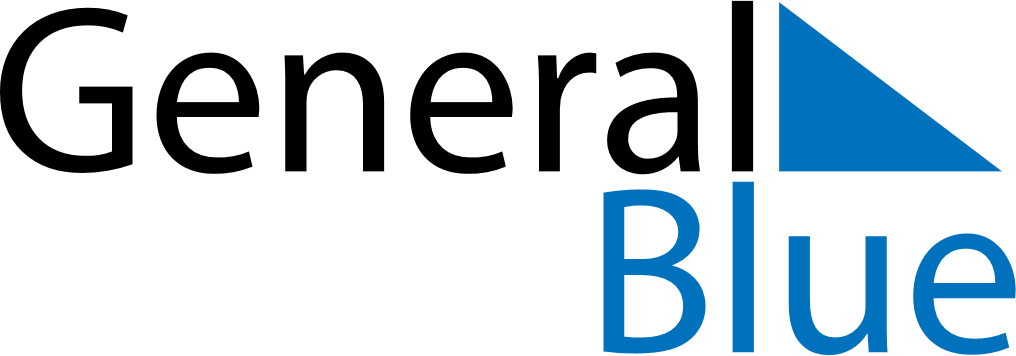 Guyana 2028 HolidaysGuyana 2028 HolidaysDATENAME OF HOLIDAYJanuary 1, 2028SaturdayNew Year’s DayFebruary 23, 2028WednesdayRepublic DayApril 14, 2028FridayGood FridayApril 17, 2028MondayEaster MondayMay 1, 2028MondayLabour DayMay 5, 2028FridayEid Ul AdhaMay 5, 2028FridayArrival DayMay 26, 2028FridayIndependence DayJuly 3, 2028MondayCARICOM DayAugust 1, 2028TuesdayEmancipation DayAugust 3, 2028ThursdayYouman NabiDecember 25, 2028MondayChristmas DayDecember 26, 2028TuesdayBoxing Day